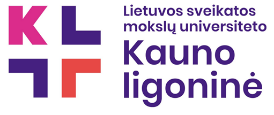 STUDIJŲ/PROFESINĖS PRAKTIKOSATMINTINĖ STUDENTAMS IR JŲ PRAKTIKŲ VADOVAMSKur kreiptis studentui, norinčiam atlikti studijų/profesinę praktiką LSMU Kauno ligoninėje?Visi asmenys, norintys atlikti studijų/profesinę praktiką (ne vykdyti savanorystę!) turi kreiptis į Studijų mokslo ir projektų skyrių (Hipodromo g. 13, Kaunas), tel. nr. (8 37) 342104, el.p. praktikos@kaunoligonine.lt , pateikiant tinkamai užpildytą formą (1-11 grafas) (PRIDEDAMA). Formoje nurodoma informacija privalo būti tiksli ir teisinga, jeigu reikalinga – suderinta su siunčiančia praktiką atlikti mokslo ir studijų/profesinio rengimo institucija. Mokslo ir studijų/profesinio rengimo institucija gali pateikti nurodytą formą už visus siunčiamus studentus (PAGEIDAUTINA).Jeigu yra pageidavimas dėl konkretaus padalinio, kuriame norima atlikti praktiką, jis nurodomas 13 siūlymo grafoje – atsižvelgiama pagal galimybes.Per kiek laiko įvertinama pateikta informacija ir priimamas sprendimas dėl praktikos atlikimo?Visas pateiktos formos ir joje nurodomos informacijos įvertinimas, patikslinimas (jeigu reikalinga), sprendimo priėmimo dėl praktikos vietų ir praktikos vadovų paskyrimo procesas ir atitinkamų dokumentų parengimas gali užtrukti 10-20 darbo dienų, tad būtina nurodytais kontaktais kreiptis iš anksto!Jeigu LSMU Kauno ligoninė sutinka priimti studijų/profesinio rengimo praktikai, ką daryti toliau?Kiekvienas studentas iki praktikos pradžios privalo pristatyti (viską vienu paketu) ir išklausyti: praktikos vykdymo ir/ar praktinio mokymo TRIŠALĘ SUTARTĮ (su studento ir siunčiančios mokslo ir studijų/profesinio rengimo institucijos parašais) į Studijų, mokslo ir projektų skyrių (Hipodromo g. 13, Kaunas), tel. nr. 8 37 342104, el.p. praktikos@kaunoligonine.lt. Trišalėse sutartyse privalo būti nurodomas studento asmens kodas ir aktualūs kontaktiniai duomenys (el. pašto adresas, mobilusis telefonas).Dokumentų, susijusių su SVEIKATOS PATIKRA, originalas.Pasirašytą KONFIDENCIALUMO PASIŽADĖJIMĄ (PRIDEDAMA)Išklausyti įvadinius saugos ir sveikatos, priešgaisrinės saugos instruktažus Darbuotojų saugos ir sveikatos darbe skyriuje (Hipodromo g. 13, 334 kab.  – Ilona Jurkuvienė, Josvainių g. 2, 404 kab. – Stasė Staneikienė). Su savimi reikia turėti TRIŠALĘ SUTARTĮ, kurioje bus pažymima apie išklausytą instruktažą. Studentai instruktuojami darbo dienomis 8-16 val. Pertrauka 12:00-12:30 val.DĖMESIO: atsižvelgiant į didelius studentų srautus, instruktažai įprastai organizuojami centralizuotai, 1 k. į savaitę. Studijų, mokslo ir projektų skyrius (Hipodromo g. 13, Didžioji auditorija).Tik pateikus visus dokumentus ir visoms šalims pasirašius praktikos vykdymo ir/ar praktinio mokymo sutartį bei išklausius nurodytus mokymus, galima pradėti vykdyti praktikoje numatytas veiklas, koordinuojamas paskirtojo LSMU Kauno ligoninės praktikos vadovo!Privaloma sekti viešai pateikiamą LR sveikatos apsaugos ministerijos ir/ar operacijų vadovo ir/ar kitų valstybinių institucijų informaciją. Keičiantis epidemiologinei situacijai, praktika bet kada gali būti sustabdyta/nutraukta.Su kuo bendrauti praktikos vykdymo metu, kas gali padėti išspręsti įvairias kylančias problemas?         Praktikos vykdymo metu visais klausimais bendraukite tiesiogiai su paskirtuoju praktikos vadovu! Jis atsakingas už kokybišką ir efektyvų vadovavimą Jūsų praktikai!Kreipkitės į Studijų, mokslo ir projektų skyrių, jeigu:Norite nutraukti praktikos vykdymo ir/ar praktinio mokymo sutartį;Dėl objektyvių priežasčių norite pakeisti paskirtąjį praktikos vadovą;Kilo kitos kliūtys sklandžiam praktikos vykdymui.DAUGIAU INFORMACIJOS APIE STUDIJŲ/PROFESINIO RENGIMO PRAKTIKAS:Studijų, mokslo ir projektų skyriusHipodromo g. 13 tel. nr. 8 37 342104El.p. praktikos@kaunoligonine.lt*DAUGIAU INFORMACIJOS APIE SVANORIŠKĄ VEIKLĄ:Socialinės veiklos skyriusHipodromo g. 13 406 kab., tel. nr. 8 603 87826 El.p. s.davainis@kaunoligonine.lt 